Hybrid Project – Boulder 2014Issues with PVSs: HD2:HRC13, HRC15 use High-4:2:2 profile.  AGREED to remove these PVSs.Files h02_src02_hrc01.pcap, h02_src07_hrc01.pcap have packet loss, but the HRC is coding degradation only. .  AGREED to remove these PVSs. VGA3Tandem coding: Encode at bitrate b_1, the re-encode at bitrate b_2, with b_2 > b_1 8 PVSs outside of limit in test plan: v03_src01_hrc15_h264.pcap (799/349 = 2.29)Content-Base: rtsp://192.168.169.77/Tandem_coding2_192kbits_490kbits/HybridVGA3_src01_192_490kbit_gop50_tandem.264/v03_src04_hrc15_h264.pcap (1.040MB/438 = 2.43)Content-Base: rtsp://192.168.169.77/Tandem_coding2_240kbits_612kbits/HybridVGA3_src04_240_612kbit_gop50_baseline_tandem.264/v03_src06_hrc15_h264.pcap (0.970MB/411 = 2.42)Content-Base: rtsp://192.168.169.77/Tandem_coding2_240kbits_612kbits/HybridVGA3_src06_240_612kbit_gop50_baseline_tandem.264/v03_src07_hrc15_h264.pcap(965/374 = 2.58)Content-Base: rtsp://192.168.169.77/Tandem_coding2_240kbits_612kbits/HybridVGA3_src07_240_612kbit_gop50_baseline_tandem.264/v03_src08_hrc15_h264.pcap(2.270MB/870=2.67)Content-Base: rtsp://192.168.169.77/Tandem_coding2_512kbits_1380kbits/HybridVGA3_src08_512_1380kbit_gop50_baseline_tandem.264/v03_src11_hrc15_h264.pcap (2.27MB/883=2.63)Content-Base: rtsp://192.168.169.77/Tandem_coding2_512kbits_1380kbits/HybridVGA3_src11_512_1380kbit_gop50_baseline_tandem.264/v03_src12_hrc15_h264.pcap ()Content-Base: rtsp://192.168.169.77/Tandem_coding2_512kbits_1380kbits/HybridVGA3_src12_512_1380kbit_gop50_baseline_tandem.264/v03_src14_hrc15_h264.pcap (1.03MB/432=2.44)Content-Base: rtsp://192.168.169.77/Tandem_coding2_240kbits_612kbits/HybridVGA3_src14_240_612kbit_gop50_baseline_tandem.264/Accepted to exclude: v03_src07_hrc15, v03_src08_hrc15, v03_src11_hrc15Open: 	v03_src12_hrc15Other samples from hrc15 will remain included in VGA3. WVGA2: Down-up-sampling PVSs: MOS has to be equal or larger to the MOS of the samples transmitted without resizing.Will be re-discussed tomorrow Common set:Timestamps must be set according to DTS and must be monotonically increasing, this does not hold for            HybridHD1_csrc03_HRC06_HD_30fps.pcap           HybridHD1_csrc03_HRC14_HD_30fps.pcap           HybridHD2_csrc03_HRC02_HD_30fps.pcapAccepted: these 3 PVSs will be removed from objective data evaluation (but used for determining superset mapping).Common set: HybridHD5_csrc01_hrc12_HD_25fps, HybridHD5_csrc01_hrc12_HD_30fps contain actually HybridHD2_csrc03_hrc09_HD_30fps.Accepted to exclude PVS from determining the superset mapping, but use it for objective evaluation.Model crashWhat if model does not return a value?Proposition 1: Put a constant value.Proposition 2: Eliminate that data point for that particular model.Proposition 3: Eliminate that data point from all the model evaluations.Proposition 4: Use the video only to make prediction (as stated in the test plan).Proposition 5: If a model for the non-encrypted case crashes, use the predictions of the model for the encrypted case.Accepted: Proponents decide between proposition 4 and 5.Review of Subjective ResultsSubject screening: Some subjects have low correlation (see plots subject’s correlation, subjective_results.py)WVGA1, subject number 13 should be excluded. AcceptedSource scores:Some sources have a MOS below 4 (see plots MOS of sources, analyse_subjective_score_source.py).hd1_src02.avihd2_src03.avihd2_src05.avihd2_src08.avivga1_src03.avivga1_src09.avivga1_src10.avivga3_src05.aviILG will review these source videos and make a decision.Histogram of MOS per-experimentHD1, HD4 have a strong non-uniform distribution (see plots histograms of MOS, subjective_results.py)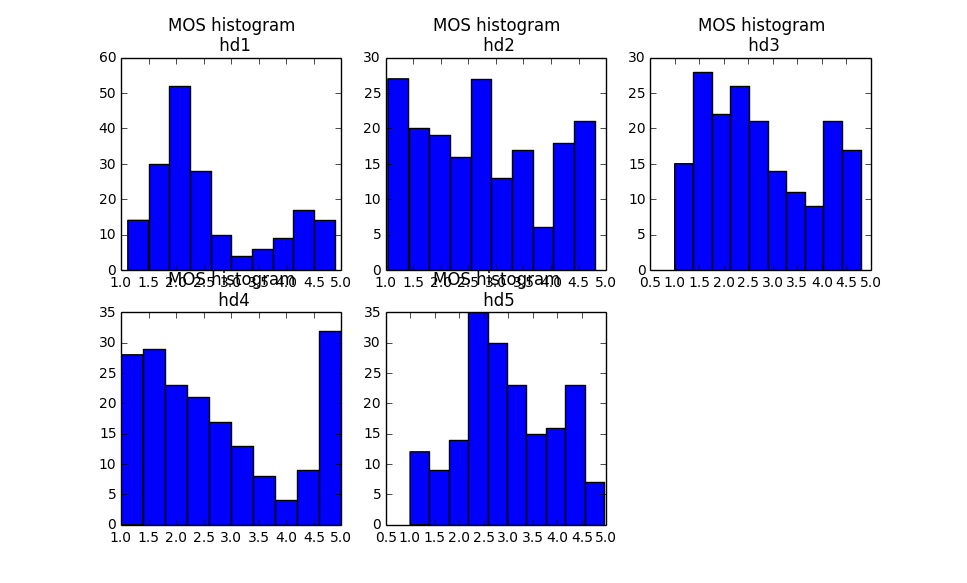 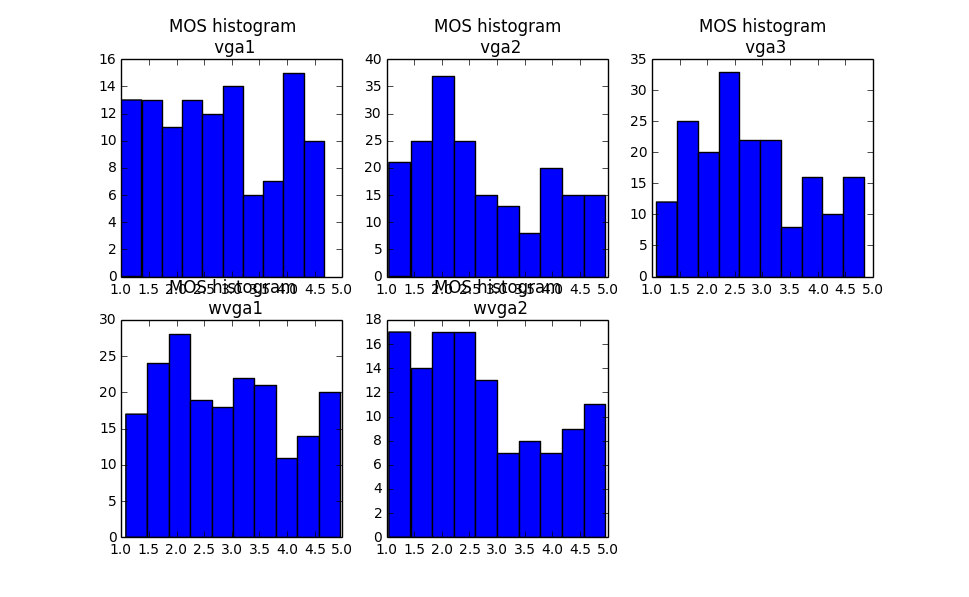 Model Performance AnalysisDecided at last meeting: Possibility to withdraw model from WVGA2 rebuffering.Proposition: performance statistics for WVGA2 without rebuffering for all models and including rebuffering for those models which choose to. Accepted.Common Set MappingCommon set ratings, difference per experiment(See plots analyse_subjective_score_common.py)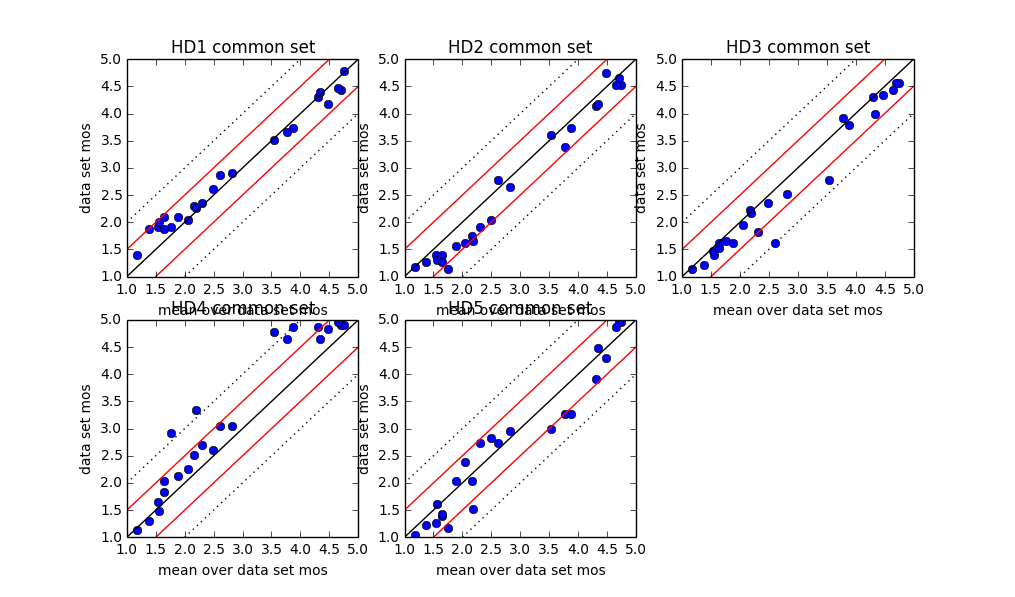 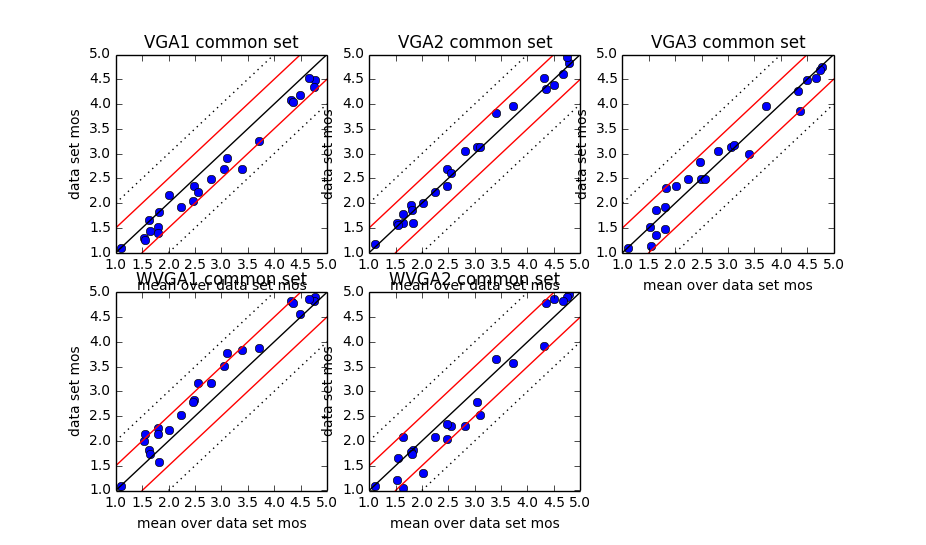 HD4: HD5 common set sequences get very high MOS compared to values in HD1, HD3, HD5e.g. HybridHD5_csrc01_hrc12_HD_25fpsDown-Up-samplingHRC11HRC04Same resolutionHybridWGA2_src01_hrc11_WVGA_25fps.avi1.522.96HybridWGA2_src01_hrc04_WVGA_25fps.aviHybridWGA2_src02_hrc11_WVGA_25fps.avi1.571.30HybridWGA2_src02_hrc04_WVGA_25fps.aviHybridWGA2_src03_hrc11_WVGA_25fps.avi1.391.57HybridWGA2_src03_hrc04_WVGA_25fps.aviHybridWGA2_src04_hrc11_WVGA_25fps.avi1.611.04HybridWGA2_src04_hrc04_WVGA_25fps.aviHybridWGA2_src05_hrc11_WVGA_25fps.avi1.571.48HybridWGA2_src05_hrc04_WVGA_25fps.aviHybridWGA2_src06_hrc11_WVGA_25fps.avi1.391.91HybridWGA2_src06_hrc04_WVGA_25fps.aviHybridWGA2_src07_hrc11_WVGA_25fps.avi1.351.09HybridWGA2_src07_hrc04_WVGA_25fps.aviHybridWGA2_src08_hrc11_WVGA_25fps.avi1.572.09HybridWGA2_src08_hrc04_WVGA_25fps.aviaverage1.491.68HybridVGA3_csrc02_hrc11_WVGA_25fps_dec.avi2.35HybridVGA3_csrc04_hrc11_WVGA_25fps_dec.avi2.52HRC09HRC03HybridWVGA1_csrc01_hrc09_WVGA_25fps_dec.avi1.22HybridVGA2_csrc03_hrc09_WVGA_25fps_dec.avi1.091.65HybridWVGA2_csrc03_hrc03_WVGA_25fps_dec.aviHybridWGA2_src01_hrc09_WVGA_25fps.avi3.873.09HybridWGA2_src01_hrc03_WVGA_25fps.aviHybridWGA2_src02_hrc09_WVGA_25fps.avi3.432.48HybridWGA2_src02_hrc03_WVGA_25fps.aviHybridWGA2_src03_hrc09_WVGA_25fps.avi3.002.52HybridWGA2_src03_hrc03_WVGA_25fps.aviHybridWGA2_src04_hrc09_WVGA_25fps.avi3.521.78HybridWGA2_src04_hrc03_WVGA_25fps.aviHybridWGA2_src05_hrc09_WVGA_25fps.avi2.742.00HybridWGA2_src05_hrc03_WVGA_25fps.aviHybridWGA2_src06_hrc09_WVGA_25fps.avi3.432.35HybridWGA2_src06_hrc03_WVGA_25fps.aviHybridWGA2_src07_hrc09_WVGA_25fps.avi3.222.00HybridWGA2_src07_hrc03_WVGA_25fps.aviHybridWGA2_src08_hrc09_WVGA_25fps.avi3.783.17HybridWGA2_src08_hrc03_WVGA_25fps.avi